SERVICIOS DE LA SECRETARIA GENERAL DEL H. AYUNTAMIENTO DE MASCOTA, JALISCO.MISIÓN:Procurar la estabilidad política y social del Municipio, constituyéndose en vínculo de comunicación entre el Ayuntamiento y la ciudadanía. Realizar las tareas correspondientes a la Secretaría General, conforme a sus facultades y obligaciones, dentro del marco Legal y las disposiciones de orden estatal y municipal, así como con apego a lo establecido en el Plan de Desarrollo Municipal, todo con la finalidad de ofrecer un servicio de calidad a la comunidad en general. VISIÓN:Lograr a futuro que la Secretaría General del H. Ayuntamiento, tenga bases firmes para desarrollar las tareas que le corresponden por ley y las que se le encomienden, con el propósito de ser una dependencia municipal organizada, amigable, progresista, coordinada y comprometida con la sociedad, contribuyendo para ser un gobierno eficaz y honestoOBJETIVO:Apoyar la Administración Municipal en el Despacho de Asuntos de carácter político administrativos y auxiliar a cabildo en el Ejercicio de sus funciones y fedatar los actos y acuerdos.METAS:Dar soluciones a problemáticas del municipio con la ciudadanía.Resolver las necesidades que exija la sociedad. RECURSOS MATERIALESLos recursos materiales los podrás encontrar publicados en la página de transparencia de Mascota, Jalisco, en el artículo 8, fracción V, inciso r).RECURSOS HUMANOS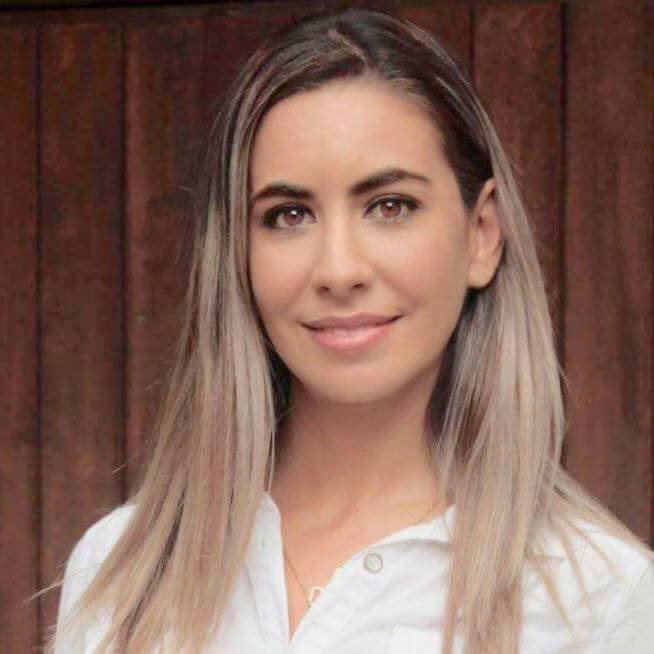 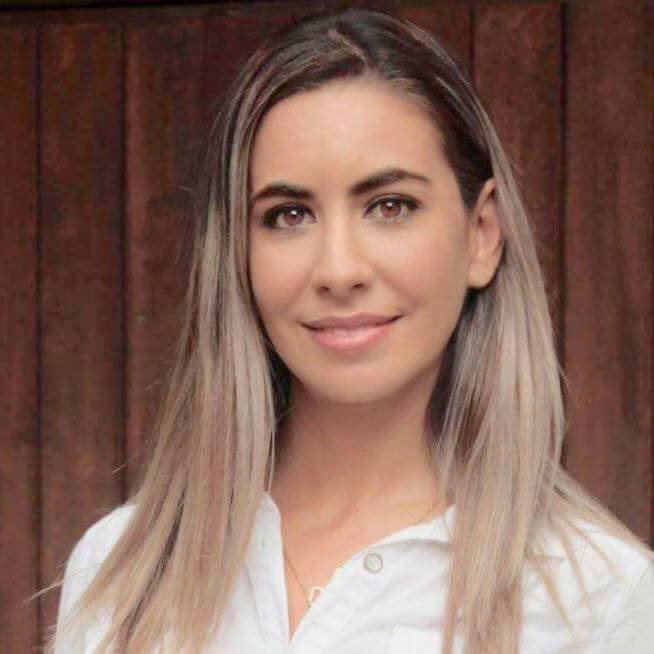 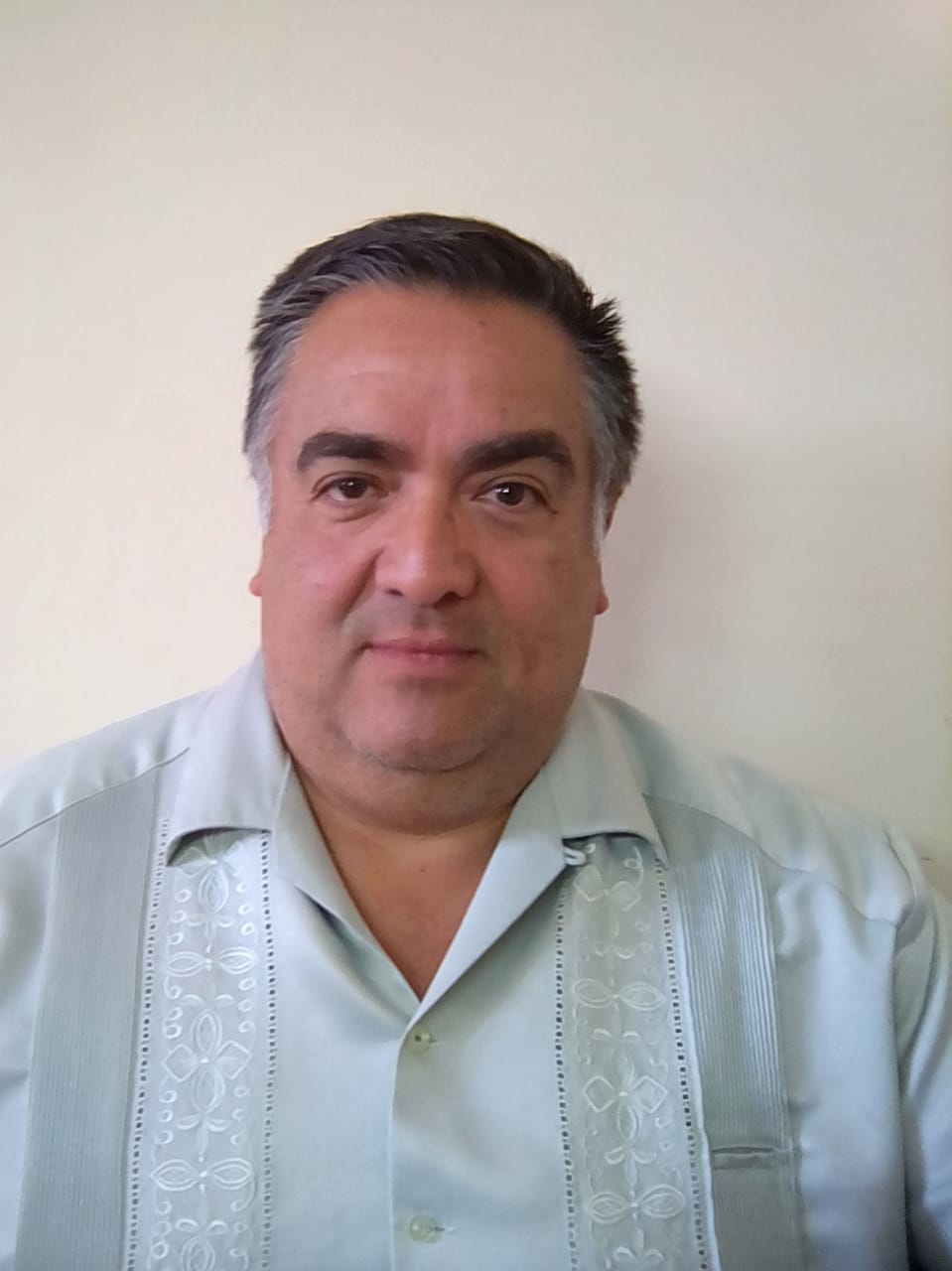 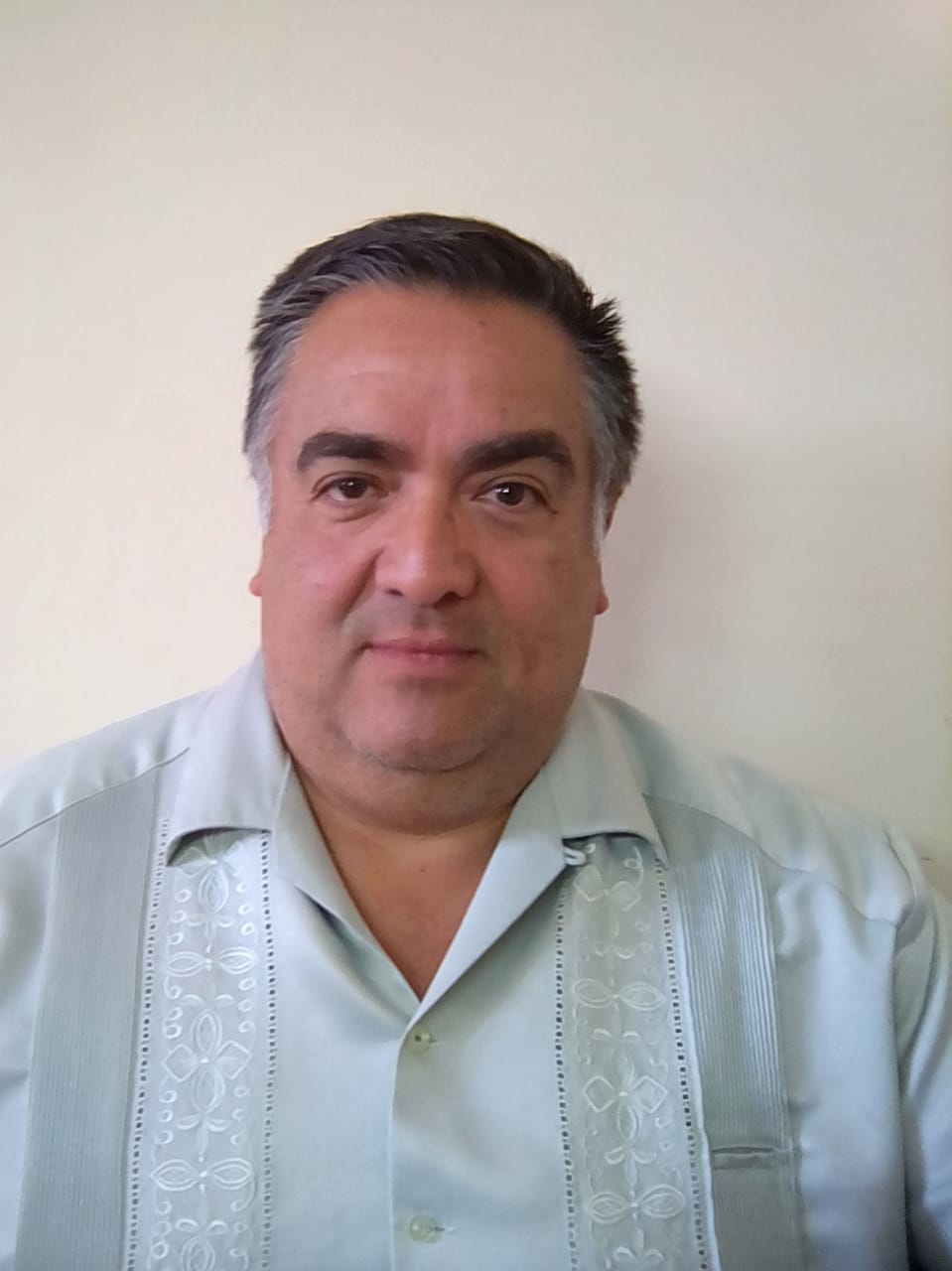 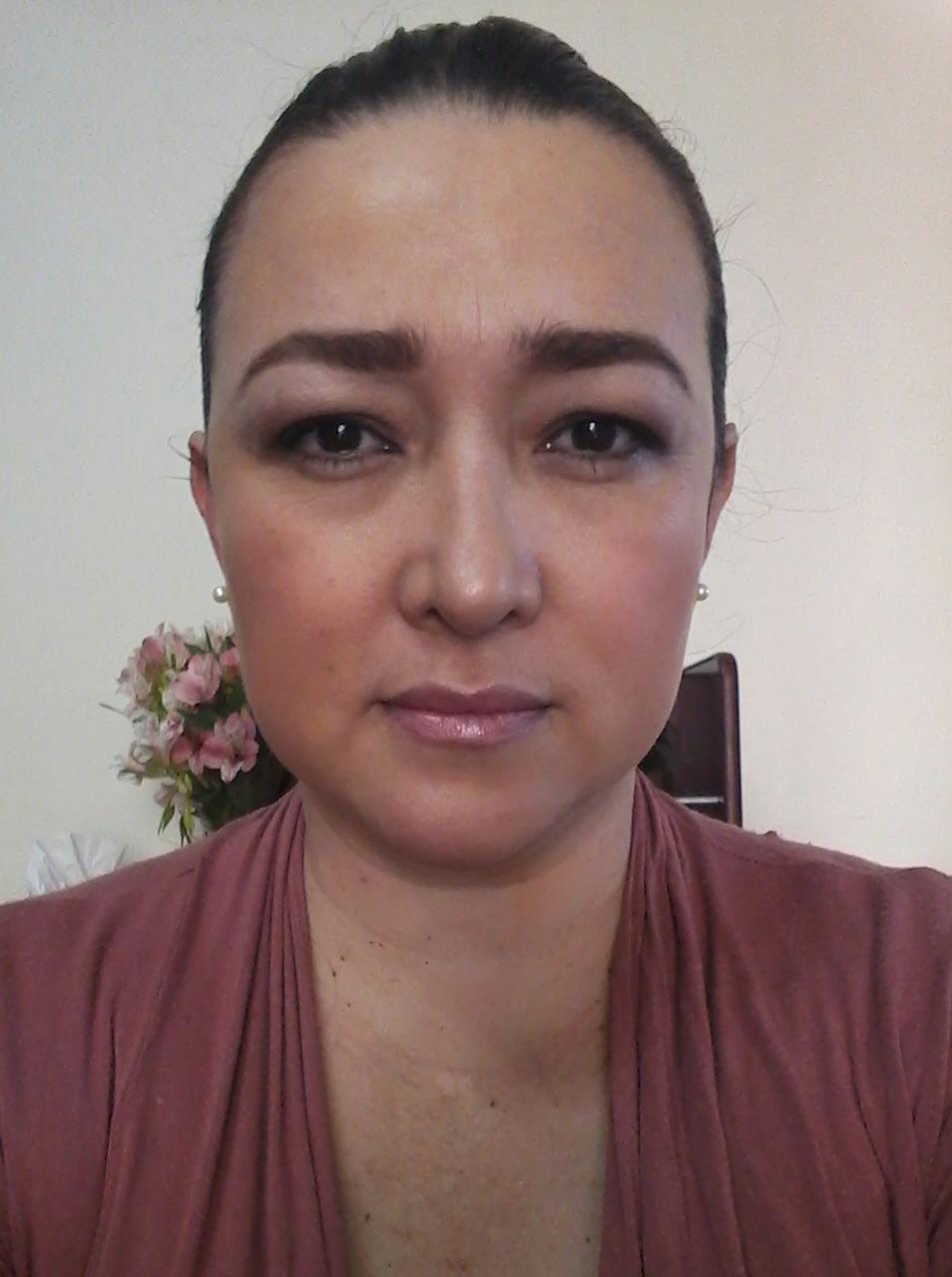 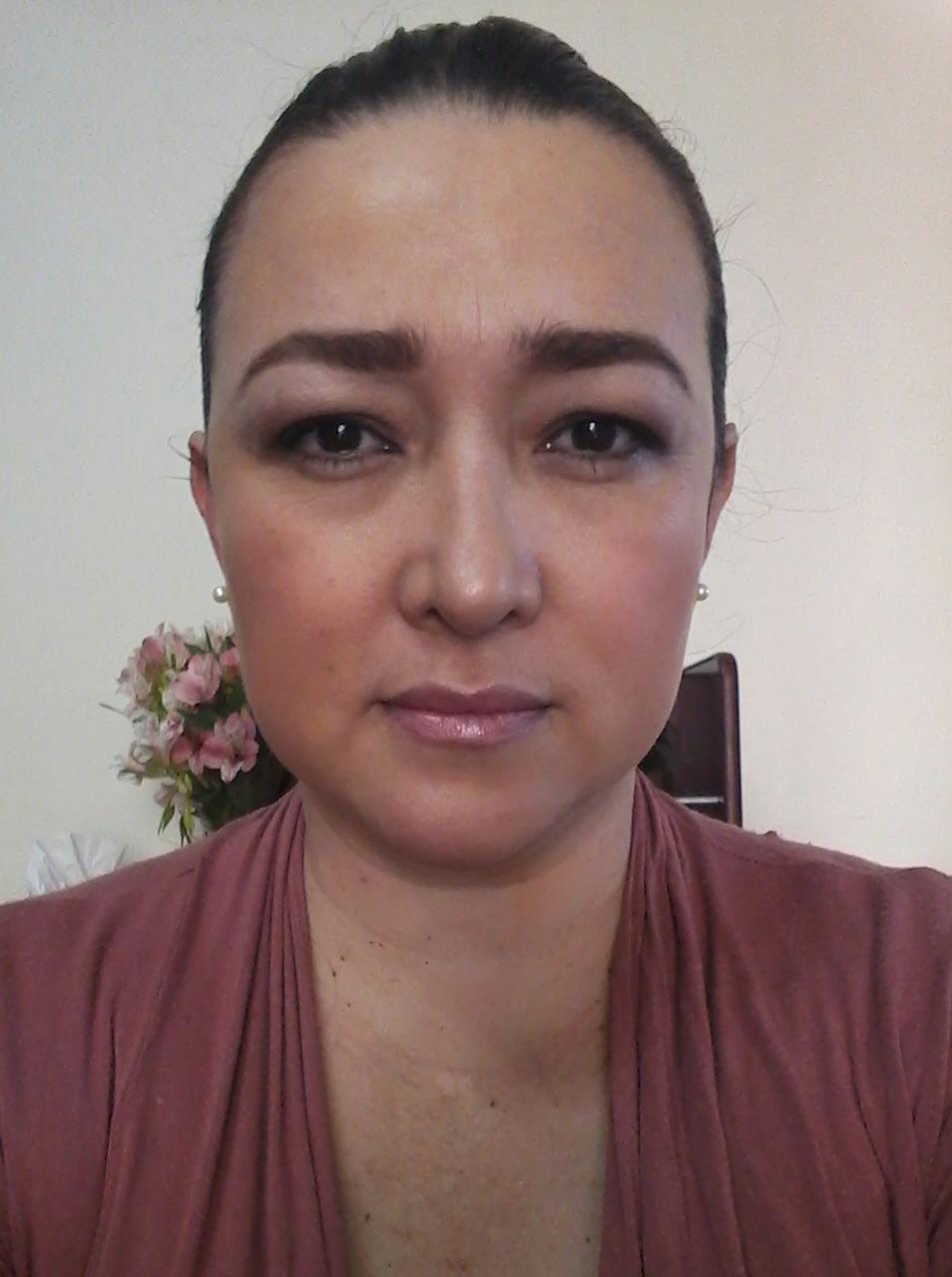 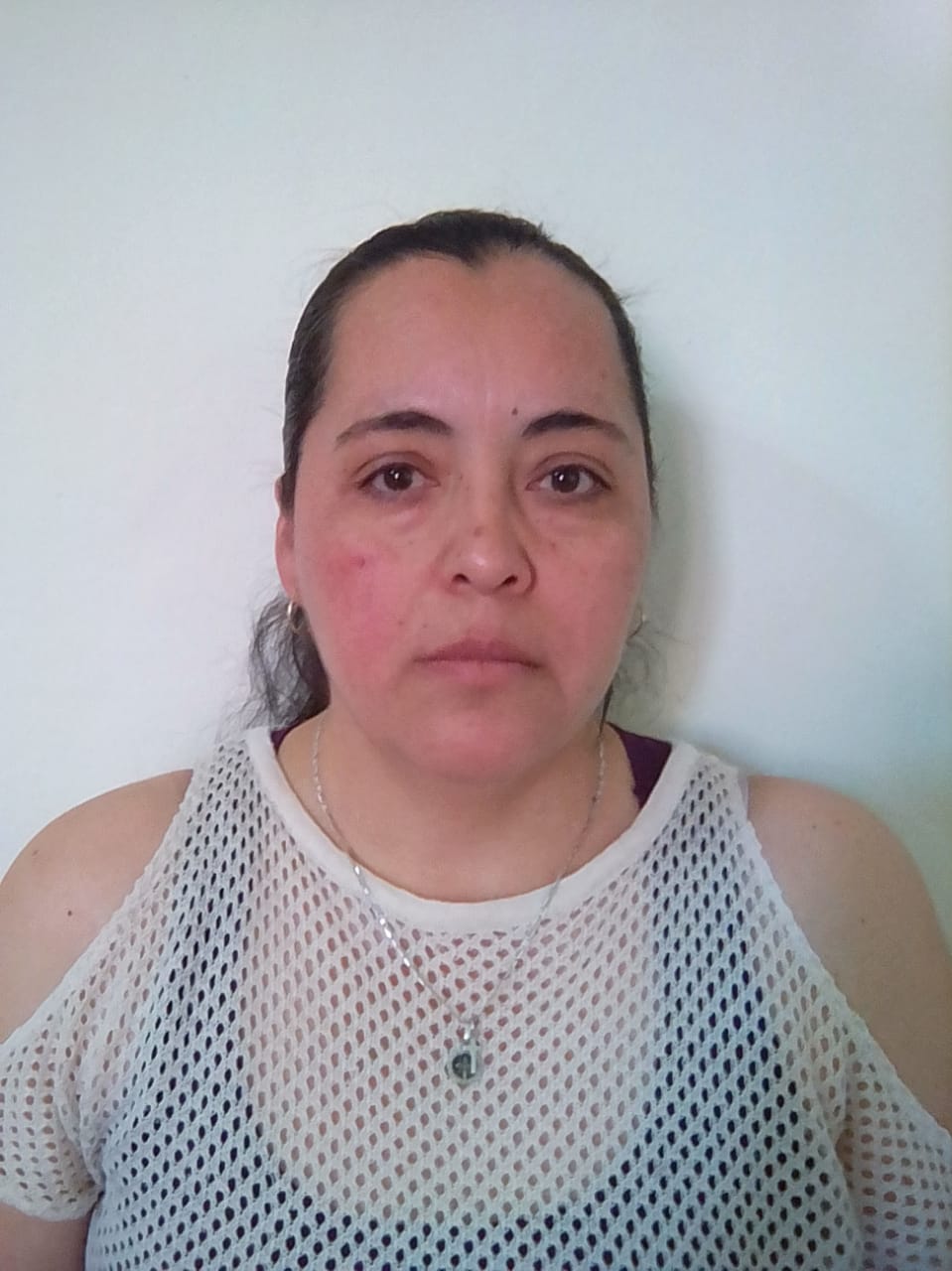 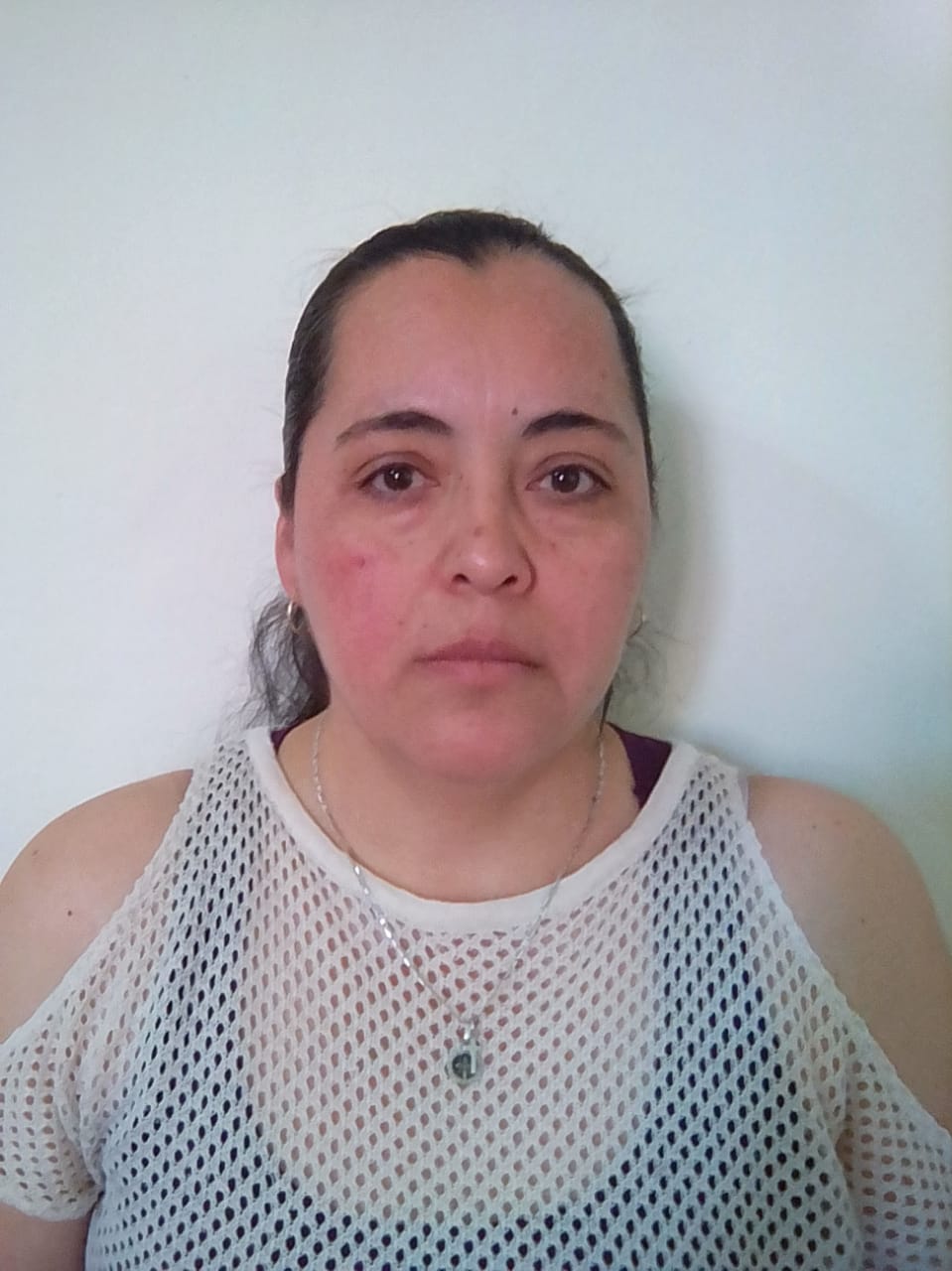 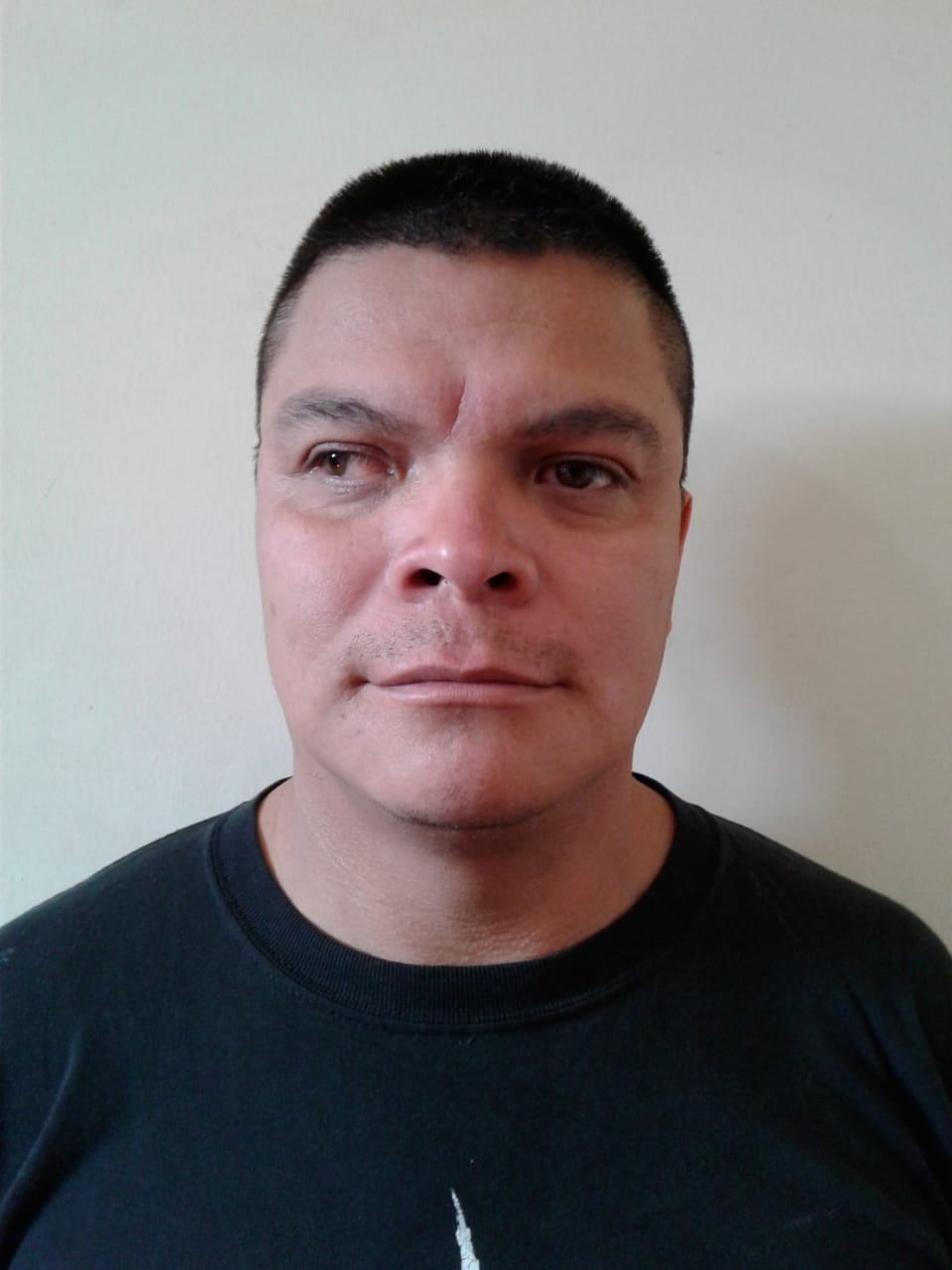 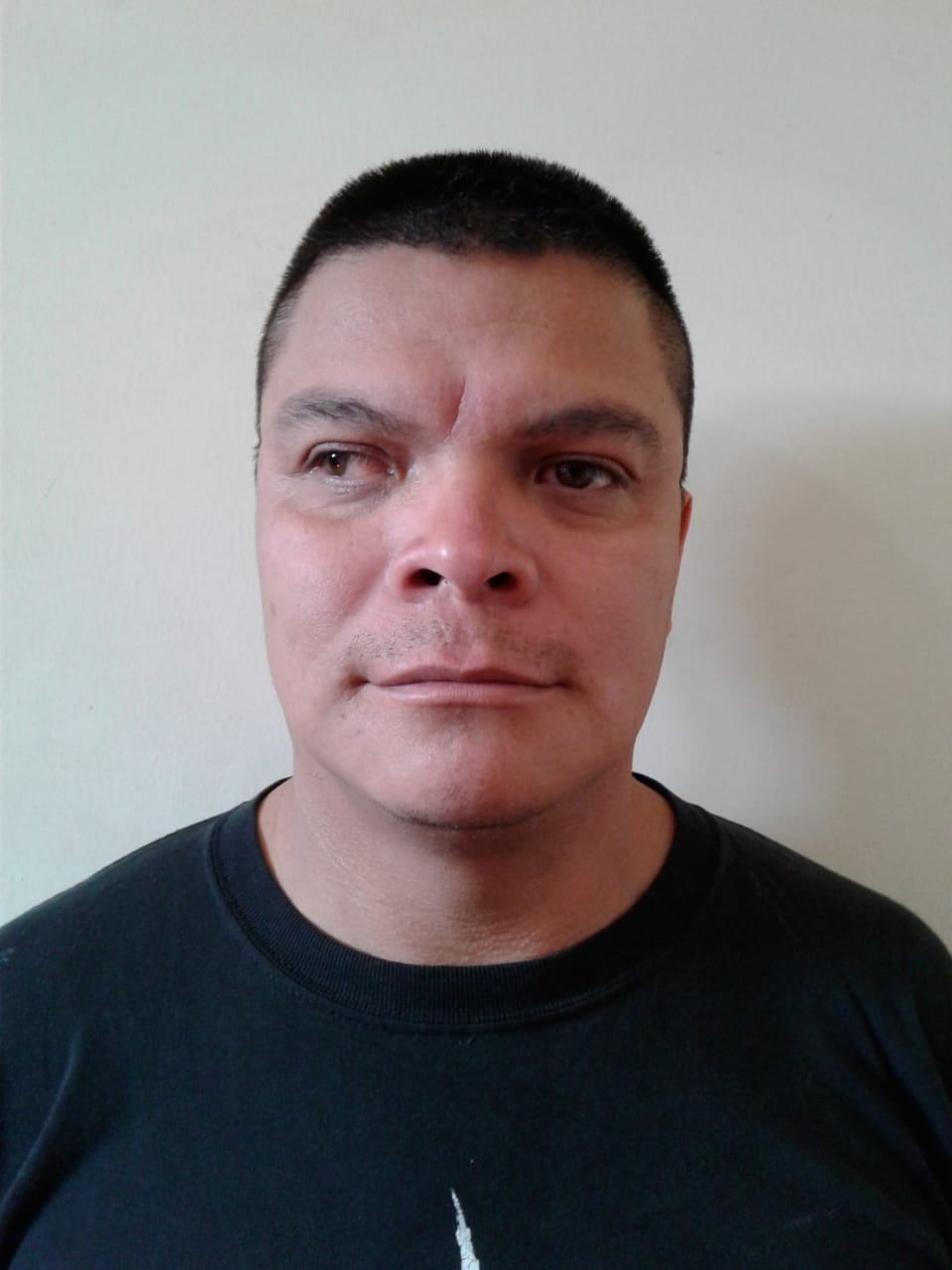 RECURSOS FINANCIEROSElaboróMaestro Agustín Díaz Aquino.Secretario General del Honorable Ayuntamiento Constitucional de Mascota, Jalisco.Administración Pública Municipal 2018-2021DESCRIPCION DEL SERVICIOCOBERTURANo. Y TIPO DE BENEFICIARIOS DIRECTOS E INDIRECTOSInformación y Recepción GeneralEstatalPoblación en GeneralElaboración de Constancias VariasMunicipalPoblación en GeneralCertificación de documentos variosMunicipalPoblación en GeneralElaboración de citas de pasaporte mexicano, visa americana y trámites relacionados a Pensión de Seguro Social en los E.U.A.RegionalPoblación en General113Sueldos base al personal permanente132Primas de vacaciones, dominical y gratificación de fin de año211Materiales, útiles y equipos menores de oficina212Materiales y útiles de impresión y reproducción214Materiales, útiles y equipos menores de tecnologías de la información y comunicaciones221Productos alimenticios para personas261Combustibles, lubricantes y aditivos318Servicios postales y telegráficos322Arrendamiento de edificios353Instalación, reparación y mantenimiento de equipo de cómputo y tecnología de la información371Pasajes aéreos372Pasajes terrestres375Viáticos en el país379Otros servicios de traslado y hospedaje